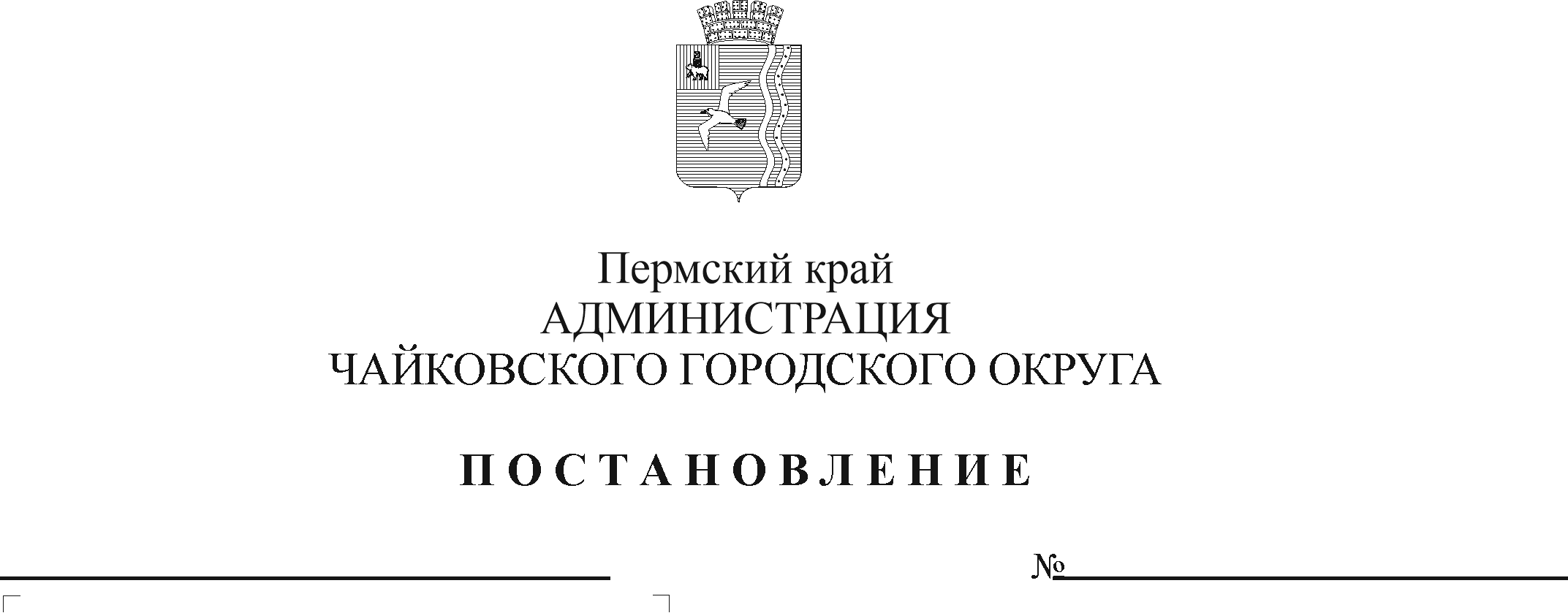 В соответствии с Федеральным законом от 6 октября 2003 г. № 131-ФЗ «Об общих принципах организации местного самоуправления в Российской Федерации», в целях реализации Федерального закона от 27 июля 2010 г. № 210-ФЗ «Об организации предоставления государственных и муниципальных услуг», на основании Устава Чайковского городского округаПОСТАНОВЛЯЮ:Внести в постановление администрации города Чайковского от 6 марта 2019 г. № 447 «Об утверждении Порядка формирования и ведения реестра муниципальных услуг администрации города Чайковского», следующие изменения:в пункте 1 слова «администрации города Чайковского» заменить словами «администрации Чайковского городского округа»;в пункте 2:в подпункте 2.1 слова «администрации города Чайковского» заменить словами «администрации Чайковского городского округа»;в подпункте 2.2 слова «администрации города Чайковского» заменить словами «администрации Чайковского городского округа»;в подпункте 2.3 слова «администрации города Чайковского» заменить словами «администрации Чайковского городского округа»;в пункте 5 слова «администрации города Чайковского» заменить словами «администрации Чайковского городского округа»;в пункте 7 слова «заместителя главы администрации города Чайковского, руководителя аппарата» заменить словами «первого заместителя главы администрации Чайковского городского округа, руководителя аппарата».Внести в Порядок формирования и ведения реестра муниципальных услуг администрации города Чайковского, утвержденный постановлением администрации города Чайковского от 6 марта 2019 г. №447, следующие изменения:в разделе I «Общие положения»:в пункте 1.1 слова «администрации города Чайковского» заменить словами «администрации Чайковского городского округа»;в пункте 1.2 слова «администрации города Чайковского» заменить словами «администрации Чайковского городского округа».в разделе II «Содержание реестра муниципальных услуг»: в пункте 2.1:в подпункте 2.1.2 слова «администрации города Чайковского» заменить словами «администрации Чайковского городского округа»;в подпункте 2.1.3 слова «администрации города Чайковского» заменить словами «администрации Чайковского городского округа»;в пункте 2.2 слова «администрации города Чайковского» заменить словами «администрации Чайковского городского округа»;в пункте 2.3 слова «администрации города Чайковского» заменить словами «администрации Чайковского городского округа»;в пункте 2.4 слова «администрацией города Чайковского» заменить словами «администрацией Чайковского городского округа», слова «Решением Чайковской городской Думой» заменить словами «Решением Думы Чайковского городского округа».в разделе III «Формирование и ведение Реестра в файл-книге MS Excel»:2.3.1 в пункте 3.1 слова «администрации города Чайковского» заменить словами «администрации Чайковского городского округа»;2.3.2 в пункте 3.2 слова «администрации города Чайковского» заменить словами «администрации Чайковского городского округа»;2.3.3 в подпункте 3.6.3 пункта 3.6 слова «администрации города Чайковского» заменить словами «администрации Чайковского городского округа».2.4 в разделе IV «Формирование и ведение Реестра в электронной форме»:2.4.1 в пункте 4.4. слова «администрации города Чайковского» заменить словами «администрации Чайковского городского округа»;2.4.2 в пункт 4.14 слова «администрации города Чайковского» заменить словами «администрации Чайковского городского округа»;2.4.3 в пункт 4.15 слова «администрации города Чайковского» заменить словами «администрации Чайковского городского округа».2.5 в раздел V «Ответственность»:2.5.1 в пункт 5.2 слова «администрации города Чайковского» заменить словами «администрации Чайковского городского округа».2.6 в наименовании приложения слова «администрации города Чайковского» заменить словами «администрации Чайковского городского округа»;2.7 в наименовании Реестра муниципальных услуг в приложении к Порядку формирования и ведения реестра муниципальных услуг слова «администрации города Чайковского» заменить словами «администрации Чайковского городского округа».3. Постановление опубликовать в муниципальной газете «Огни Камы» и разместить на официальном сайте администрации Чайковского городского округа.4. Постановление вступает в силу после его официального опубликования.Глава городского округа-глава администрацииЧайковского городского округа					    Ю.Г. Востриков